In order to keep students, staff and families safe we need to follow these rules: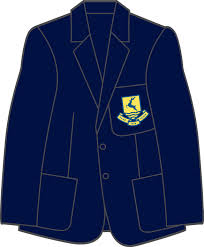 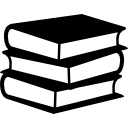 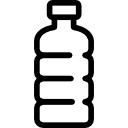 Wear full school uniform except days you have PE/GamesBring exercise books and a pencil case in your school bagBring your own
 water bottle  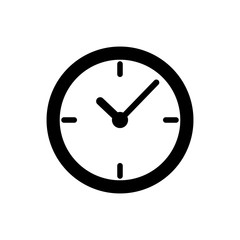 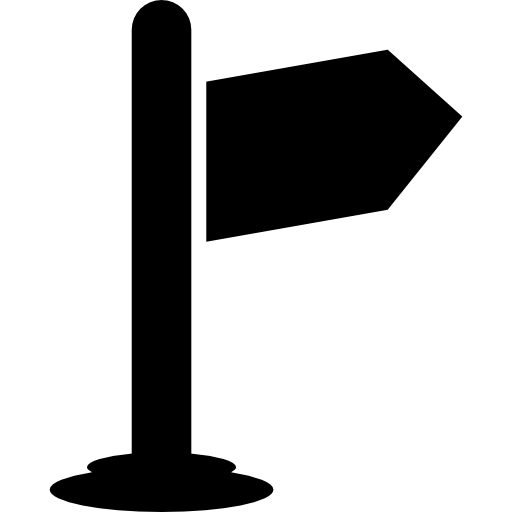 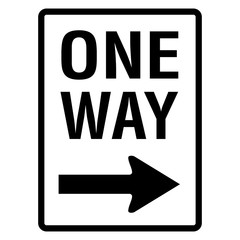 Arrive on time (Not early or late)Enter school via your allocated entranceFollow the one-way system and staff instructions at all times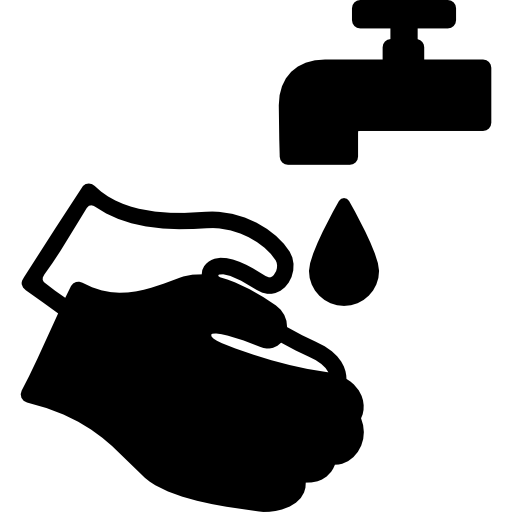 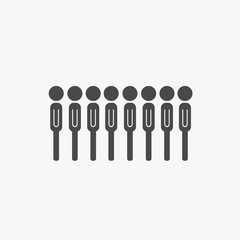 Wash or sanitise hands upon entry to school and throughout the dayKeep your distance at all times. 2m from staffLine up in your year playground before school, end of break and lunch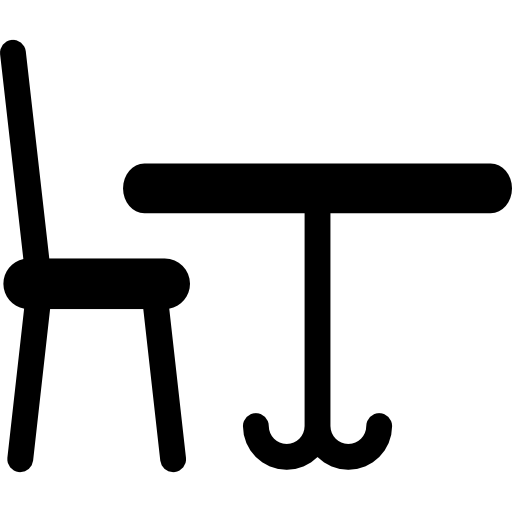 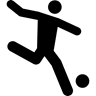 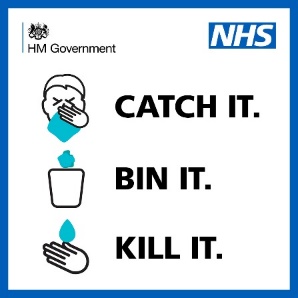 Keep to the seating plan and keep belongings under your deskMaintain Social Distancing during break times